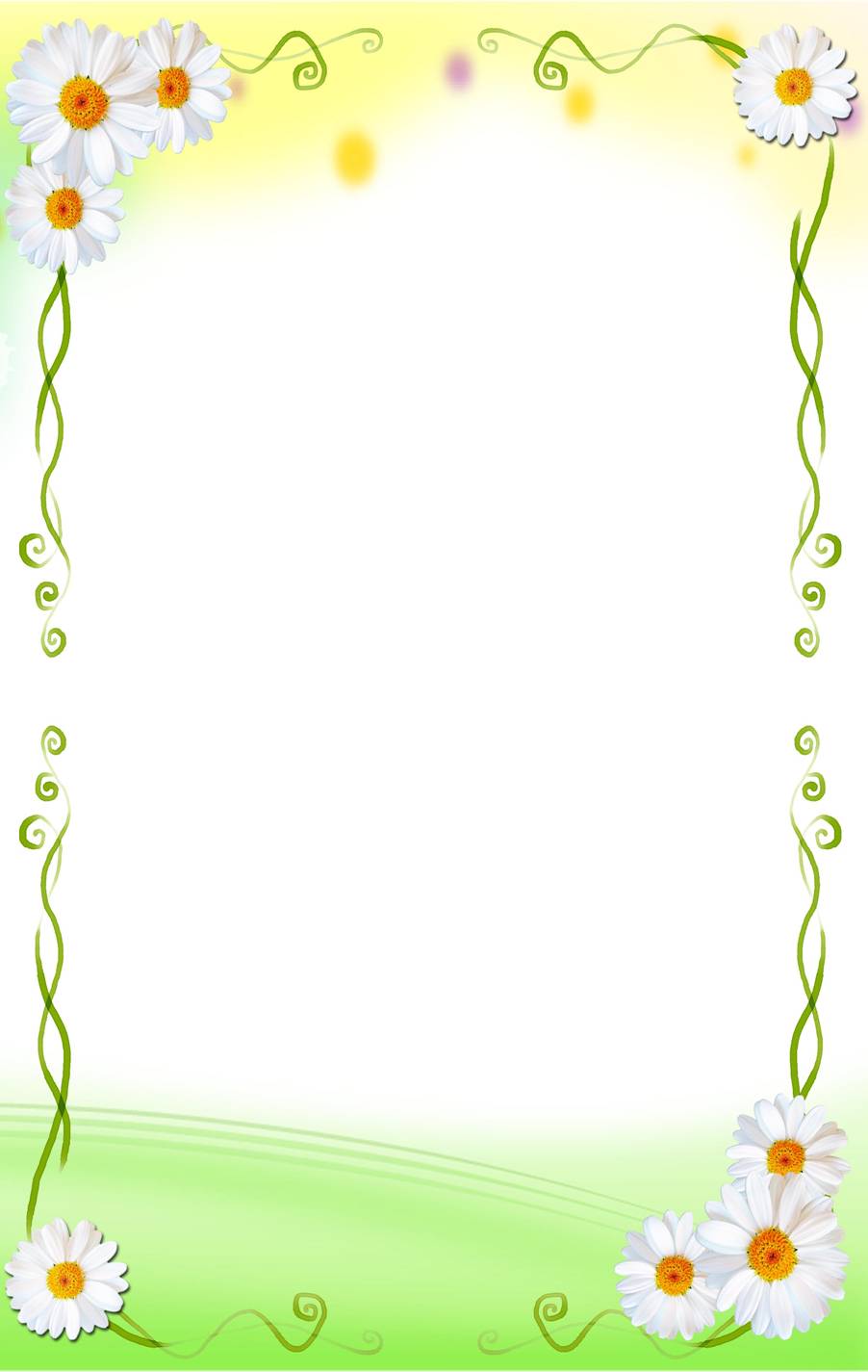 РЕЖИМ ДНЯ в подготовительной к школе группе № 2МБДОУ «Детский сад № 127» на 2021/2022 учебный годХолодный период годаРежимные моментыПодготов. группа10,5ч. (7.00 – 17.30)Приём, осмотр, игры, дежурства, самостоятельная деятельность детей, индивидуальная работа с воспитанниками7.00 – 8.10Утренняя гимнастика8.10 – 8.20Подготовка к завтраку8.20 – 8.30Завтрак8.30 – 8.50Игры, подготовка к организованной образовательной деятельности, индивидуальная работа с воспитанниками8.50 – 9.00Организованная образовательная деятельность9.00 – 9.309.40 – 10.1010.20 – 10.50Второй завтрак10.50 –  11.00Подготовка к прогулке, прогулка11.00 – 12.20(1 час 20 минут)Возвращение с прогулки 12.20 – 12.30Подготовка к обеду. Обед12.30 – 12.50Подготовка ко сну, сон  12.50 – 15.20(2 часа 30 мин)Подъём, гигиенические процедуры15.20 – 15.30Подготовка к полднику, полдник15.30 – 15.50Подготовка к ООД, самостоятельная деятельность детей, индивидуальная работа с воспитанниками15.50 – 16.20Подготовка к прогулке. Прогулка. Уход домой.16.20 – 18.00(1 час 40 мин)